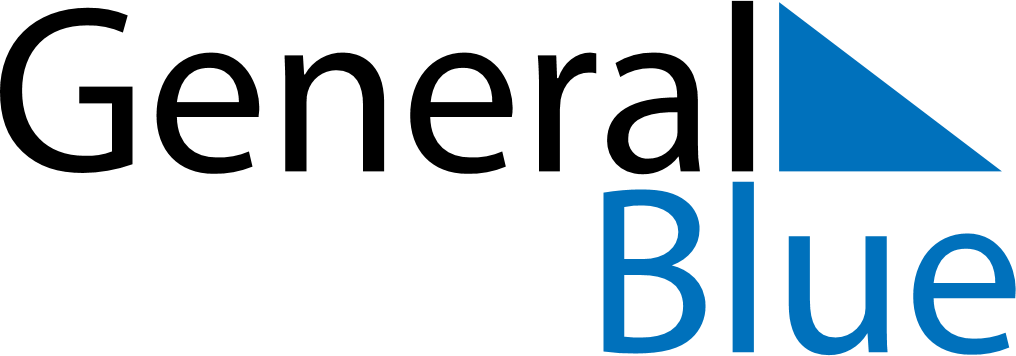 June 2028June 2028June 2028June 2028San MarinoSan MarinoSan MarinoMondayTuesdayWednesdayThursdayFridaySaturdaySaturdaySunday12334567891010111213141516171718Corpus Christi19202122232424252627282930